STUDENT A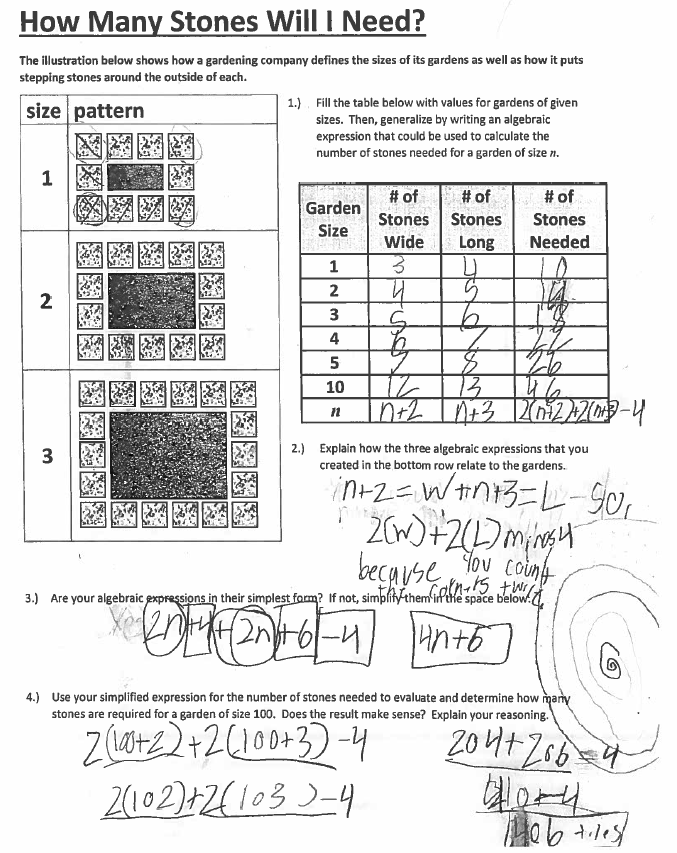 STUDENT B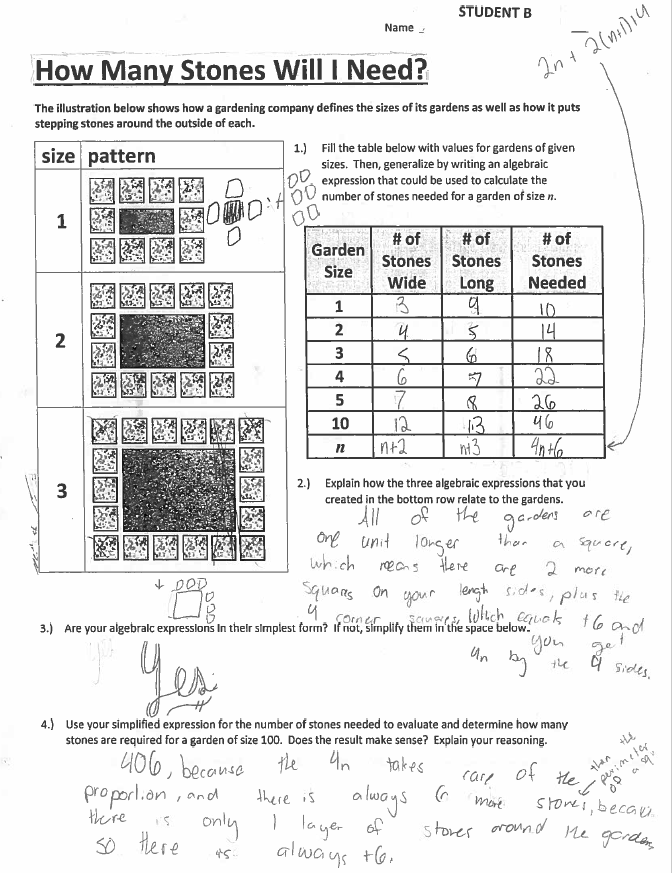 STUDENT B CONT’D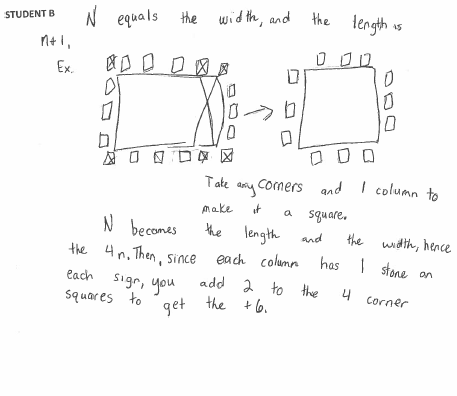 STUDENT C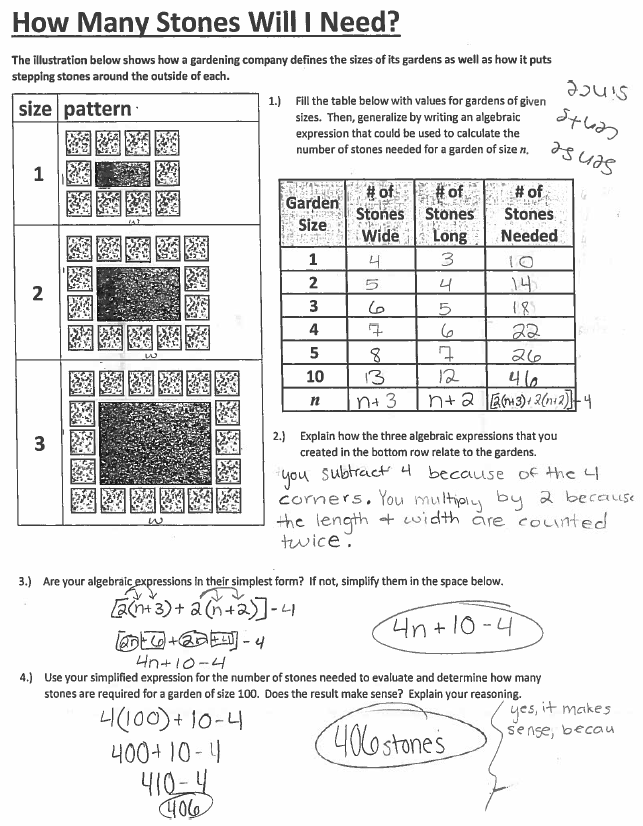 STUDENT D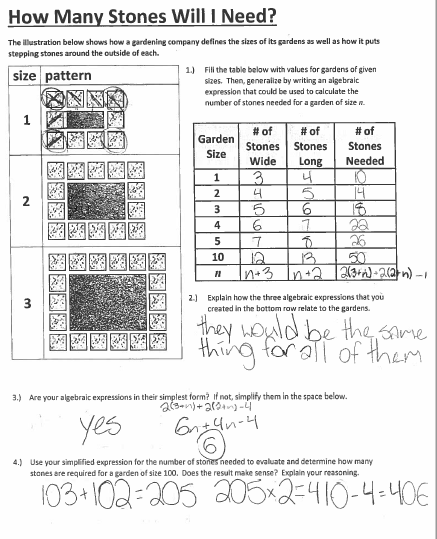 STUDENT E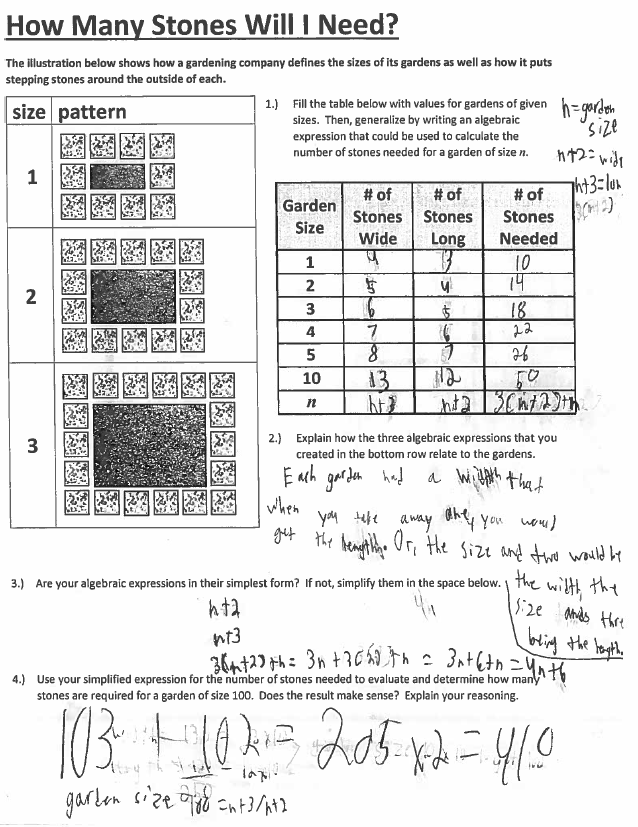 STUDENT F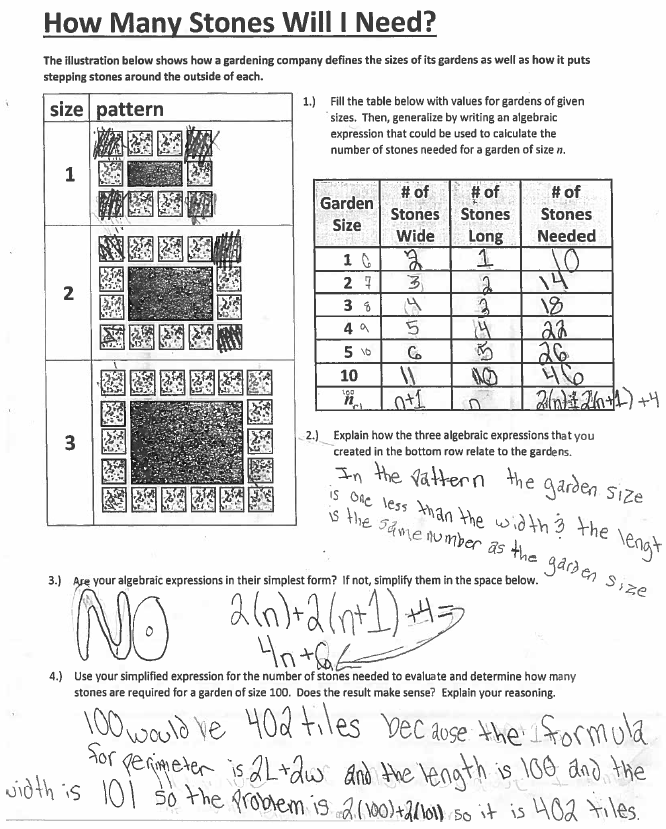 